SZAFA MKB 2Szafa  wykonana z blachy stalowej gr. 0,6 – 0,8 mm. Rama drzwi, w której osadzane są drzwiczki skrytek jest wykonana z blachy gr. 1,5 mm. Szafa osadzona na nogach skośnych o wys. 140 mm.szafa o wymiarach 1940x800x500 mm (wys. x szer. x gł.)2 kolumny, po 11 skrytek w kolumniewymiary wewnętrzne komory: 151x398,5x478 mm (wys. x szer. x gł.)światło skrytki: 137,6x245mm (wys. x szer.)każda ze skrytek zamykana jest niezależnym kluczemlewa jak i prawa kolumna posiada centralną ramę, co umożliwia otwarcie wszystkich skrytek w jednej kolumnie jednocześnie.zamki w obu ramach posiadają ten sam numer, dzięki temu można otworzyć obie ramy jednym kluczempółki szafy są nitowanedopuszczalne obciążenie półki 10 kgwaga: ~73 kgKOLOR: RAL 7035Szafa musi posiadać: 5 LAT GWARANCJIZnak bezpieczeństwa BCertyfikat zgodności z Polskimi Normami PN-ENAtest Higieniczny PZH.Atesty klasyfikacyjne w zakresie reakcji na ogień, certyfikaty zgodności z polskimi normamiCertyfikat ISO 9001, ISO 14001, certyfikaty zgodności z polskimi normami.Deklaracje bezpieczeństwa użytkowaniaKlasyfikacja Ogniowa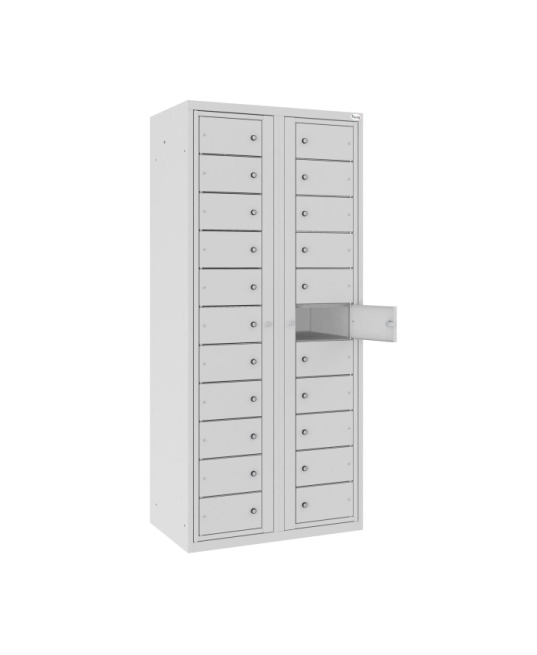 